ΕΛΛΗΝΙΚΗ ΔΗΜΟΚΡΑΤΙΑ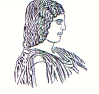 ΓΕΩΠΟΝΙΚΟ ΠΑΝΕΠΙΣΤΗΜΙΟ ΑΘΗΝΩΝΤΜΗΜΑ ΔΙΕΘΝΩΝ & ΔΗΜΟΣΙΩΝ ΣΧΕΣΕΩΝΙερά Οδός 75, 118 55, ΑθήναΠληροφορίες: Αλίκη-Φωτεινή ΚυρίτσηTηλ.: 210 5294845Διεύθυνση ηλεκτρονικού ταχυδρομείου: public.relations@aua.gr 								           Αθήνα, 16 Σεπτεμβρίου 2021ΔΕΛΤΙΟ ΤΥΠΟΥ  ΒΡΑΒΕΥΣΗ ΤΟΥ ΚΑΘΗΓΗΤΗ ΠΑΝΑΓΙΩΤΗ ΣΚΑΝΔΑΜΗ ΤΟΥ ΓΕΩΠΟΝΙΚΟΥ ΠΑΝΕΠΙΣΤΗΜΙΟΥ ΑΘΗΝΩΝΟ  κ. Παναγιώτης Σκανδάμης, Καθηγητής του Τμήματος Επιστήμης Τροφίμων και Διατροφής του Ανθρώπου του Γεωπονικού Πανεπιστημίου Αθηνών, έλαβε το τιμητικό βραβείο Maurice Weber Laboratorian Award 2021 της επιστημονικής εταιρείας International Association for Food Protection (IAFP) με χορηγό The Fred and Elizabeth Weber Trust. Η διεθνής αυτή διάκριση απονέμεται στον Καθηγητή Σκανδάμη για την εξέχουσα εργαστηριακή του δραστηριότητα και την αναγνώριση της αφοσίωσής του στην ανάπτυξη καινοτόμων και πρακτικών αναλυτικών προσεγγίσεων προς όφελος της ασφάλειας τροφίμων, απηχώντας με αυτό τον τρόπο την λαμπρή επιστημονική διαδρομή του κ. Π. Σκανδάμη και τη διεθνή επιρροή του έργου του.Για περισσότερες πληροφορίες: https://www.foodprotection.org/about/past-awardees/maurice-weber-laboratorian-award/?fbclid=IwAR39iJ48k_XzTu7Guyl2v6hPFiXQ0wYCVyKMC2lp-Z9I3kJwebt_M-_fA6o  